ZimbabweZimbabweZimbabweZimbabweApril 2027April 2027April 2027April 2027SundayMondayTuesdayWednesdayThursdayFridaySaturday123456789101112131415161718192021222324Independence Day252627282930NOTES: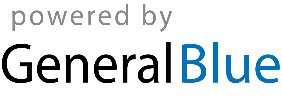 